Cambio Modalidad de pago vía intranetIngresar al Campus Virtual PUCP (intranet).Dar clic al ícono “Página personal”.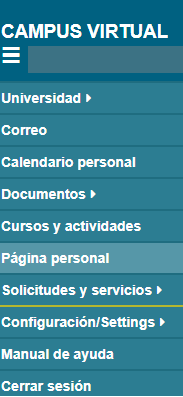 Ubicar la opción “Economía” y seleccionar “Cambio modalidad de pago”.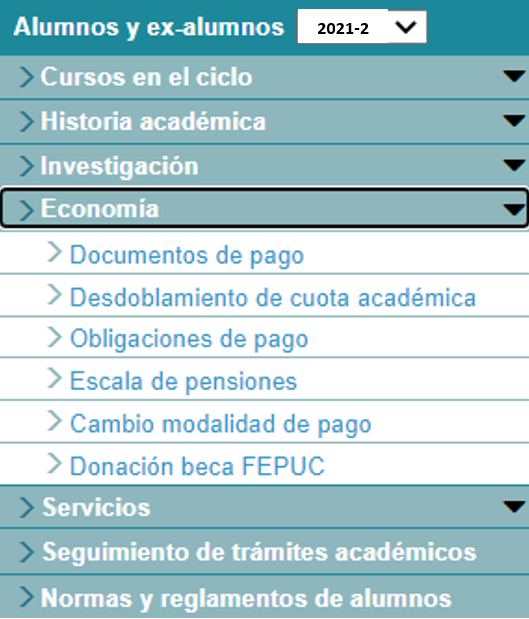 La pantalla de “Modalidades de pago para el alumno” le aparecerá las dos modalidades para su elección (Cuotas académicas iguales o cuota doble).Coloca su clave y selecciona guardar.IMPORTANTE:Usted podrá acceder a esta modalidad de pago vía Intranet desde el 02 de agosto al 30 de agosto.Si no selecciona esta modalidad, por defecto, se considerará la opción de “cuotas académicas iguales”.La Modalidad de “Cuota Doble” se mantendrá en los siguientes semestres, salvo registro expreso del cambio de modalidad a “Cuotas académicas Iguales”, para ello solo deberá seguir la ruta señalada líneas arriba y seleccionar la Modalidad deseada.